27 декабря  2023 г.                                 № 32/68                                      с. Кануково«О  внесении изменений и дополнений в решение Собрания депутатов Кануковского СМО РК   «О бюджете Кануковского сельского    муниципального образования Республики Калмыкия на 2023 год № 86/47 от 29.12.2022г»                                                                                В соответствии с Бюджетным Кодексом РФ, Федеральным Законом РФ № 131-ФЗ «Об общих принципах организации местного самоуправления в РФ», руководствуясь ст. 56 Устава Кануковского сельского муниципального образования РК, ст. 17  Положения о бюджетном процессе  Кануковского СМО РК, Собрание депутатов Кануковского СМО РК р е ш и л о:Внести в решение Собрания депутатов Кануковского СМО РК  «О бюджете Кануковского сельского муниципального образования Республики Калмыкия на 2023 год», от 29.12.2022г №86/47, от 28.02.2023г №6/51,от 28.06.2023г №15/56,   от 31.07.2023г. №20/58  следующие дополнения и изменения:   1.Статью 1 изложить в следующей редакции: Утвердить объем доходов бюджета Кануковского СМО РК на 2023год в сумме 3611,9 тыс. рублей; Общий объем расходов бюджета Кануковского СМО РК в сумме 4878,4 тыс. рублей;     Дефицит бюджета Кануковского СМО РК в сумме 1266,5 тыс. рублей.                2. В статье 4  приложение 2 изложить в следующей редакции:              3. В статье 5  приложение 3 изложить в следующей редакции:Распределение бюджетных  ассигнований из бюджета Кануковского сельского муниципального образования Республики Калмыкия  по целевым статьям, группам и подгруппам видов расходов классификации расходов бюджета на 2023 год.               4. В статье 6  приложение 4 изложить в следующей редакции:Приложение №4к решению Собрания депутатов Кануковского   СМО РК   "О  бюджете Кануковского сельского муниципального образования РК на 2023 год»                                                                                                                             № 86/47    от 29  .  12 . 2022г.5. В статье 11  приложение 7 изложить в следующей редакции:6. Настоящее решение вступает  в силу со дня его подписания и подлежит официальному опубликованию (обнародованию).Председатель Собрания депутатовКануковского сельскогоМуниципального образованияРеспублики Калмыкия                                                                   В.И.Ребриков Глава Кануковского сельскогоМуниципального образованияРеспублики Калмыкия(ахлачи)                                                    О.Н.ЗарудневаРЕШЕНИЕСОБРАНИЯ ДЕПУТАТОВКАНУКОВСКОГО   СЕЛЬСКОГО МУНИЦИПАЛЬНОГО ОБРАЗОВАНИЯРЕСПУБЛИКИ КАЛМЫКИЯ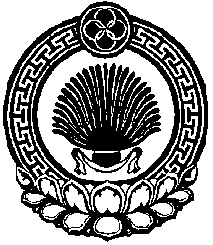 ХАЛЬМГ ТАНhЧИНКАНУКОВСК СЕЛАНЭМУНИЦИПАЛЬН БУРДЭЦИНДЕПУТАТНРИН ХУРГ                                    Приложение №2к решению Собрания депутатов Кануковского   СМО РК   "О  бюджете Кануковского сельского муниципального образования Республики Калмыкия на 2023 год»№ 86/47    от   29 . 12  .2022 г.                                    Приложение №2к решению Собрания депутатов Кануковского   СМО РК   "О  бюджете Кануковского сельского муниципального образования Республики Калмыкия на 2023 год»№ 86/47    от   29 . 12  .2022 г.Объем поступлений доходов  бюджета                                                                                                                                Кануковского сельского муниципального образования Республики Калмыкия на 2023 год.                                        (тыс. руб.)Объем поступлений доходов  бюджета                                                                                                                                Кануковского сельского муниципального образования Республики Калмыкия на 2023 год.                                        (тыс. руб.)Код бюджетной классификации Российской ФедерацииНаименование доходов2023 год000 1 00 00000 00 0000 000НАЛОГОВЫЕ И НЕНАЛОГОВЫЕ ДОХОДЫ1489,6000 1 01 00000 00 0000 000НАЛОГИ НА ПРИБЫЛЬ, ДОХОДЫ370,0182 1 01 02000 01 0000 110Налог на доходы физических лиц               370,0182 1 01 02010 01 0000 110Налог на доходы физических лиц с доходов, источником которых является налоговый агент, за исключением доходов, в отношении которых исчисление и уплата налога осуществляются в соответствии со статьями 227, 227.1 и 228 Налогового кодекса Российской Федерации350,0182 1 01 02020 01 0000 110Налог на доходы физических лиц с доходов, полученных от осуществления деятельности физическими лицами, зарегистрированными в качестве индивидуальных предпринимателей, нотариусов, занимающихся частной практикой, адвокатов, учредивших адвокатские кабинеты и других лиц, занимающихся частной практикой в соответствии со статьей 227 Налогового кодекса Российской Федерации0,0182 1 01 02030 01 0000 110Налог на доходы физических лиц с доходов,  полученных физическими лицами в соответствии со статьей 228 Налогового Кодекса Российской Федерации20,0000 1 05 00000 00 0000 000НАЛОГИ НА СОВОКУПНЫЙ ДОХОД600,3182 1 05 03000 01 0000 110Единый сельскохозяйственный налог600,3182 1 05 03010 01 0000 110Единый сельскохозяйственный налог600,3000 1 06  00000 00  0000  110НАЛОГИ НА  ИМУЩЕСТВО518,0182 1 06  01000 00  0000  110Налог на имущество физических лиц40,0182 106 01030 10 0000 110Налог на имущество физических лиц, взимаемый по ставкам, применяемым к объектам налогообложения, расположенным в границах поселений40,0182 106 06000 00 0000 110ЗЕМЕЛЬНЫЙ НАЛОГ478,0182 106 06033 10 0000 110Земельный налог, взимаемый по ставкам, установленным в соответствии с подпунктом 2 пункта 1 статьи 394 Налогового кодекса Российской Федерации и применяемым к объектам налогообложения, расположенным в границах поселений1,0182 106 06043 10 0000 110Земельный налог, взимаемый по ставкам, установленным в соответствии с подпунктом 1 пункта 1 статьи 394 Налогового кодекса Российской Федерации и применяемым к объектам налогообложения, расположенным в границах поселений477,0000 108 00000 00 0000 000ГОСУДАРСТВЕННАЯ ПОШЛИНА0,0870 108 04020 01 0000 110Государственная пошлина за совершение нотариальных действий должностными лицами органов местного самоуправления, уполномоченными в соответствии с законодательными актами РФ на совершение нотариальных действий0,0000 1 160000 00 0000 000ШТРАФЫ, САНКЦИИ, ВОЗМЕЩЕНИЕ УЩЕРБА1,3636 1 16 02020 02 0000 140Административные штрафы, установленные законами субъектов Российской Федерации об административных правонарушениях, за нарушение муниципальных правовых актов1,3000 2 00 00000 00 0000 000  БЕЗВОЗМЕЗДНЫЕ ПОСТУПЛЕНИЯ2122,3000 2 02 00000 00 0000 150  Безвозмездные поступления от других бюджетов бюджетной системы Российской Федерации2052,3000 2 02 10000 00 0000 150Дотации бюджетам бюджетной системы Российской Федерации 392,4870 2 02 15001 10 0000 150Дотации бюджетам сельских поселений на выравнивание бюджетной обеспеченности из бюджета субъекта Российской Федерации392,4000 2 02 20000 00 0000 150Субсидии бюджетам бюджетной системы Российской Федерации (межбюджетные субсидии)0870 2 02 25555 10 0000 150Субсидии бюджетам сельских поселений на реализацию программ формирования современной городской среды0000 2 02 30000 00 0000 000Субвенции бюджетам бюджетной системы Российской Федерации 124,7870 2 02 35118 00 0000 150Субвенции бюджетам  на осуществление  первичного воинского учета на территориях, где отсутствуют военные комиссариаты124,7000 202 40000 00 0000 150Иные межбюджетные трансферты                    1535,2870 202 40014 10 0000 150Межбюджетные трансферты, передаваемые бюджетам поселений из бюджетов муниципальных районов на осуществление части полномочий по решению вопросов местного значения в соответствии с заключенными соглашениями35,2870  202 49999 10 0000 150Прочие межбюджетные трансферты, передаваемые бюджетам сельских поселений1500,0000 2 07 00000 00 0000 150Прочие безвозмездные поступления70,0870 2 07 05030 10 0000150Прочие безвозмездные поступления в бюджеты сельских поселений70,0ВСЕГО ДОХОДОВ    3611,9Приложение № 3к решению Собрания депутатов Кануковского   СМО РК   "О  бюджете Кануковского сельского муниципального образования РК на 2023 год»                                                                                                                                                                 №86/47 от  29  .12 .2022г.Приложение № 3к решению Собрания депутатов Кануковского   СМО РК   "О  бюджете Кануковского сельского муниципального образования РК на 2023 год»                                                                                                                                                                 №86/47 от  29  .12 .2022г.НаименованиеРаздел, подразделЦелевая статьяВид расходаСуммаОбщегосударственные вопросы01001783,5Функционирование высшего должностного лица субъекта Российской Федерации и муниципального образования0102590,0Органы местного самоуправления01027810000000590,0Глава муниципального образования01027810100000590,0Глава администрации СМО01027810100120590,0Расходы на выплаты персоналу государственных  (муниципальных) органов01027810100120120590,0Функционирование Правительства Российской Федерации, высших исполнительных органов государственной власти субъектов Российской Федерации, местных администраций01041193,5Органы местного самоуправления010478100000001193,5Центральный аппарат муниципального образования010478102000001193,5Центральный аппарат010478102001201193,5Расходы на выплаты персоналу государственных  (муниципальных)  органов01047810200120120470,0Иные закупки товаров, работ и услуг для обеспечения государственных (муниципальных) нужд01047810200120240620,5Исполнение  судебных актов010478102001208300,0Уплата налогов, сборов и иных платежей01047810200120850103,0Национальная оборона0200124,7Мобилизация и вневойсковая подготовка0203124,7Осуществление первичного воинского учёта на территориях, где отсутствуют военные комиссариаты02037810451180124,7Расходы на выплаты персоналу государственных (муниципальных) органов02037810451180120111,7Иные закупки товаров, работ и услуг для обеспечения государственных (муниципальных) нужд0203781045118024013,0Национальная безопасность и правоохранительная деятельность03000,0Защита населения и территории от чрезвычайных ситуаций природного и техногенного характера, пожарная безопасность03100,0Иные непрограммные мероприятия031078900000000,0Основное мероприятие «Предупреждение и ликвидация последствий  чрезвычайных ситуаций и стихийных бедствий природного  и техногенного характера»031078901000000,0Предупреждение и ликвидация последствий  чрезвычайных ситуаций и стихийных бедствий природного  и техногенного характера.031078901905500,0Иные закупки товаров, работ и услуг для обеспечения государственных (муниципальных) нужд031078901905502400,0Национальная экономика0400240,0Общеэкономические вопросы04010,0Иные непрограммные мероприятия040178900000000,0Реализация прочих не программных мероприятий040178909000000,0Реализация прочих непрограммных  мероприятий по организации общественных работ несовершеннолетних граждан040178909906300,0 Иные закупки товаров, работ и услуг для обеспечения государственных (муниципальных) нужд040178909906302400,0Другие вопросы в области национальной экономики0412240,0Мероприятия в области строительства, архитектуры и градостроительства041278 4 03 000000,0Выполнение других обязательств органов местного самоуправления (комплекс работ по межеванию земель, изготовление технических планов для постановки на кадастровый учет земель сельского поселения)041278 4 03 195200,0 Иные закупки товаров, работ и услуг для обеспечения государственных (муниципальных) нужд041278 4 03 195202400,0Реализация прочих непрограммных мероприятий04127890900000240,0Реализация иных направления расходов на осуществление передаваемых полномочий из бюджета СМО в бюджет РМО по организации, формированию, исполнению и контролю за исполнением бюджета СМО041278909М6010240,0Иные межбюджетные трансферты041278909М6010540240,0Жилищно-коммунальное хозяйство05002160,2Коммунальное хозяйство050235,2Комплексное развитие систем коммунальной инфраструктуры на территории СМО050278 5 02 000000,0Реализация других мероприятий в области коммунального хозяйства050278 5 02 156400,0Иные закупки товаров, работ и услуг для обеспечения государственных ( муниципальных) нужд050278 5 02 156402400,0Комплексное развитие систем коммунальной инфраструктуры на территории СМО0502785021581035,2Иные закупки товаров, работ и услуг для обеспечения государственных ( муниципальных) нужд0502785021581024035,2Благоустройство05032125,0Муниципальная программа «Формирование современной городской среды»050343 0 00 000000Благоустройство общественных территорий050343 0 F2 000000Реализация программ формирования современной городской среды050343 0 F2 555502400Благоустройство050378600000002125,0Благоустройство территории СМО050378601000002100,0Благоустройство территории СМО050378601158202100,0Иные закупки товаров, работ и услуг для обеспечения государственных (муниципальных) нужд050378601158202402100,0Уличное освещение территории сельского поселения0503786020000020,0Уличное освещение территории СМО0503786021583020,0Иные закупки товаров, работ и услуг для обеспечения государственных (муниципальных) нужд0503786021583024020,0Организация и содержание мест захоронения050378604000005,0Содержание  мест захоронения на территории  СМО050378604158505,0Иные закупки товаров, работ и услуг для обеспечения государственных (муниципальных) нужд050378604158502405,0Культура, кинематография0800570,0Культура0801570,0Дворцы и дома культуры, другие учреждения культуры и средств массовой информации08017830100000570,0Расходы на обеспечение деятельности дворцов и домов культуры, другие учреждения культуры08017830105200570,0Расходы на выплаты персоналу казенных учреждений08017830105200110500,0Иные закупки товаров, работ и услуг для обеспечения государственных (муниципальных) нужд0801783010520024030,0Уплата налогов, сборов и других платежей0801783010520085040,0Итого расходов4878,4Ведомственная структура расходов бюджета                                                                                                                                  Кануковского  сельского муниципального образования Республики Калмыкия на 2023 год                                                                                                                                      (тыс. руб.)  Ведомственная структура расходов бюджета                                                                                                                                  Кануковского  сельского муниципального образования Республики Калмыкия на 2023 год                                                                                                                                      (тыс. руб.)  Ведомственная структура расходов бюджета                                                                                                                                  Кануковского  сельского муниципального образования Республики Калмыкия на 2023 год                                                                                                                                      (тыс. руб.)  Ведомственная структура расходов бюджета                                                                                                                                  Кануковского  сельского муниципального образования Республики Калмыкия на 2023 год                                                                                                                                      (тыс. руб.)  Ведомственная структура расходов бюджета                                                                                                                                  Кануковского  сельского муниципального образования Республики Калмыкия на 2023 год                                                                                                                                      (тыс. руб.)  Ведомственная структура расходов бюджета                                                                                                                                  Кануковского  сельского муниципального образования Республики Калмыкия на 2023 год                                                                                                                                      (тыс. руб.)  НаименованиеНаименованиеНаименованиеКод главыРаздел, подразделЦелевая статьяВид расходаСуммаАдминистрация  Кануковского сельского муниципального образования Республики КалмыкияАдминистрация  Кануковского сельского муниципального образования Республики КалмыкияАдминистрация  Кануковского сельского муниципального образования Республики Калмыкия8704878,4Общегосударственные вопросыОбщегосударственные вопросыОбщегосударственные вопросы87001001783,5Функционирование высшего должностного лица субъекта Российской Федерации и муниципального образованияФункционирование высшего должностного лица субъекта Российской Федерации и муниципального образованияФункционирование высшего должностного лица субъекта Российской Федерации и муниципального образования8700102590,0Органы местного самоуправленияОрганы местного самоуправленияОрганы местного самоуправления87001027810000000590,0Глава муниципального образованияГлава муниципального образованияГлава муниципального образования87001027810100000590,0Глава администрации СМОГлава администрации СМОГлава администрации СМО87001027810100120590,0Расходы на выплаты персоналу государственных  (муниципальных) органовРасходы на выплаты персоналу государственных  (муниципальных) органовРасходы на выплаты персоналу государственных  (муниципальных) органов87001027810100120120590,0Функционирование Правительства Российской Федерации, высших исполнительных органов государственной власти субъектов Российской Федерации, местных администрацийФункционирование Правительства Российской Федерации, высших исполнительных органов государственной власти субъектов Российской Федерации, местных администрацийФункционирование Правительства Российской Федерации, высших исполнительных органов государственной власти субъектов Российской Федерации, местных администраций87001041193,5Органы местного самоуправленияОрганы местного самоуправленияОрганы местного самоуправления870010478100000001193,5Центральный аппарат муниципального образованияЦентральный аппарат муниципального образованияЦентральный аппарат муниципального образования870010478102000001193,5Центральный аппаратЦентральный аппаратЦентральный аппарат870010478102001201193,5Расходы на выплаты персоналу государственных  (муниципальных)  органовРасходы на выплаты персоналу государственных  (муниципальных)  органовРасходы на выплаты персоналу государственных  (муниципальных)  органов87001047810200120120470,0Иные закупки товаров, работ и услуг для обеспечения государственных (муниципальных) нуждИные закупки товаров, работ и услуг для обеспечения государственных (муниципальных) нуждИные закупки товаров, работ и услуг для обеспечения государственных (муниципальных) нужд87001047810200120240620,5Исполнение  судебных актовИсполнение  судебных актовИсполнение  судебных актов870010478102001208300,0Уплата налогов, сборов и иных платежейУплата налогов, сборов и иных платежейУплата налогов, сборов и иных платежей87001047810200120850103,0Национальная оборонаНациональная оборонаНациональная оборона8700200124,7Мобилизация и вневойсковая подготовкаМобилизация и вневойсковая подготовкаМобилизация и вневойсковая подготовка8700203124,7Осуществление первичного воинского учёта на территориях, где отсутствуют военные комиссариатыОсуществление первичного воинского учёта на территориях, где отсутствуют военные комиссариатыОсуществление первичного воинского учёта на территориях, где отсутствуют военные комиссариаты87002037810451180124,7Расходы на выплаты персоналу государственных (муниципальных) органовРасходы на выплаты персоналу государственных (муниципальных) органовРасходы на выплаты персоналу государственных (муниципальных) органов87002037810451180120111,7Иные закупки товаров, работ и услуг для обеспечения государственных (муниципальных) нуждИные закупки товаров, работ и услуг для обеспечения государственных (муниципальных) нуждИные закупки товаров, работ и услуг для обеспечения государственных (муниципальных) нужд8700203781045118024013,0Национальная безопасность и правоохранительная деятельностьНациональная безопасность и правоохранительная деятельностьНациональная безопасность и правоохранительная деятельность87003000,0Защита населения и территории от чрезвычайных ситуаций природного и техногенного характера, пожарная безопасностьЗащита населения и территории от чрезвычайных ситуаций природного и техногенного характера, пожарная безопасностьЗащита населения и территории от чрезвычайных ситуаций природного и техногенного характера, пожарная безопасность87003100,0Иные непрограммные мероприятияИные непрограммные мероприятияИные непрограммные мероприятия870031078900000000,0Основное мероприятие «Предупреждение и ликвидация последствий  чрезвычайных ситуаций и стихийных бедствий природного  и техногенного характера»Основное мероприятие «Предупреждение и ликвидация последствий  чрезвычайных ситуаций и стихийных бедствий природного  и техногенного характера»Основное мероприятие «Предупреждение и ликвидация последствий  чрезвычайных ситуаций и стихийных бедствий природного  и техногенного характера»870031078901000000,0Предупреждение и ликвидация последствий  чрезвычайных ситуаций и стихийных бедствий природного  и техногенного характера.Предупреждение и ликвидация последствий  чрезвычайных ситуаций и стихийных бедствий природного  и техногенного характера.Предупреждение и ликвидация последствий  чрезвычайных ситуаций и стихийных бедствий природного  и техногенного характера.870031078901905500,0Иные закупки товаров, работ и услуг для обеспечения государственных (муниципальных) нуждИные закупки товаров, работ и услуг для обеспечения государственных (муниципальных) нуждИные закупки товаров, работ и услуг для обеспечения государственных (муниципальных) нужд870031078901905502400,0Национальная экономикаНациональная экономикаНациональная экономика8700400240,0Общеэкономические вопросыОбщеэкономические вопросыОбщеэкономические вопросы87004010,0Иные непрограммные мероприятияИные непрограммные мероприятияИные непрограммные мероприятия870040178900000000,0Реализация прочих не программных мероприятийРеализация прочих не программных мероприятийРеализация прочих не программных мероприятий870040178909000000,0Реализация прочих непрограммных  мероприятий по организации общественных работ несовершеннолетних гражданРеализация прочих непрограммных  мероприятий по организации общественных работ несовершеннолетних гражданРеализация прочих непрограммных  мероприятий по организации общественных работ несовершеннолетних граждан870040178909906300,0 Иные закупки товаров, работ и услуг для обеспечения государственных (муниципальных) нужд Иные закупки товаров, работ и услуг для обеспечения государственных (муниципальных) нужд Иные закупки товаров, работ и услуг для обеспечения государственных (муниципальных) нужд870040178909906302400,0Другие вопросы в области национальной экономикиДругие вопросы в области национальной экономикиДругие вопросы в области национальной экономики8700412240,0Мероприятия в области строительства, архитектуры и градостроительстваМероприятия в области строительства, архитектуры и градостроительстваМероприятия в области строительства, архитектуры и градостроительства870041278 4 03 000000,0Выполнение других обязательств органов местного самоуправления (комплекс работ по межеванию земель, изготовление технических планов для постановки на кадастровый учет земель сельского поселения)Выполнение других обязательств органов местного самоуправления (комплекс работ по межеванию земель, изготовление технических планов для постановки на кадастровый учет земель сельского поселения)Выполнение других обязательств органов местного самоуправления (комплекс работ по межеванию земель, изготовление технических планов для постановки на кадастровый учет земель сельского поселения)870041278 4 03 195200,0 Иные закупки товаров, работ и услуг для обеспечения государственных (муниципальных) нужд Иные закупки товаров, работ и услуг для обеспечения государственных (муниципальных) нужд Иные закупки товаров, работ и услуг для обеспечения государственных (муниципальных) нужд870041278 4 03 195202400,0Реализация прочих непрограммных мероприятийРеализация прочих непрограммных мероприятийРеализация прочих непрограммных мероприятий87004127890900000240,0Реализация иных направления расходов на осуществление передаваемых полномочий из бюджета СМО в бюджет РМО по организации, формированию, исполнению и контролю за исполнением бюджета СМОРеализация иных направления расходов на осуществление передаваемых полномочий из бюджета СМО в бюджет РМО по организации, формированию, исполнению и контролю за исполнением бюджета СМОРеализация иных направления расходов на осуществление передаваемых полномочий из бюджета СМО в бюджет РМО по организации, формированию, исполнению и контролю за исполнением бюджета СМО870041278909М6010240,0Иные межбюджетные трансфертыИные межбюджетные трансфертыИные межбюджетные трансферты870041278909М6010540240,0Жилищно-коммунальное хозяйствоЖилищно-коммунальное хозяйствоЖилищно-коммунальное хозяйство87005002160,2Коммунальное хозяйствоКоммунальное хозяйствоКоммунальное хозяйство870050235,2Комплексное развитие систем коммунальной инфраструктуры на территории СМОКомплексное развитие систем коммунальной инфраструктуры на территории СМОКомплексное развитие систем коммунальной инфраструктуры на территории СМО870050278 5 02 000000,0Реализация других мероприятий в области коммунального хозяйстваРеализация других мероприятий в области коммунального хозяйстваРеализация других мероприятий в области коммунального хозяйства870050278 5 02 156400,0Иные закупки товаров, работ и услуг для обеспечения государственных ( муниципальных) нуждИные закупки товаров, работ и услуг для обеспечения государственных ( муниципальных) нуждИные закупки товаров, работ и услуг для обеспечения государственных ( муниципальных) нужд870050278 5 02 156402400,0Комплексное развитие систем коммунальной инфраструктуры на территории СМОКомплексное развитие систем коммунальной инфраструктуры на территории СМОКомплексное развитие систем коммунальной инфраструктуры на территории СМО8700502785021581035,2Иные закупки товаров, работ и услуг для обеспечения государственных ( муниципальных) нуждИные закупки товаров, работ и услуг для обеспечения государственных ( муниципальных) нуждИные закупки товаров, работ и услуг для обеспечения государственных ( муниципальных) нужд8700502785021581024035,2БлагоустройствоБлагоустройствоБлагоустройство87005032125,0Муниципальная программа «Формирование современной городской среды»Муниципальная программа «Формирование современной городской среды»Муниципальная программа «Формирование современной городской среды»870050343 0 00 000000Благоустройство общественных территорийБлагоустройство общественных территорийБлагоустройство общественных территорий870050343 0 F2 000000Реализация программ формирования современной городской средыРеализация программ формирования современной городской средыРеализация программ формирования современной городской среды870050343 0 F2 555502400БлагоустройствоБлагоустройствоБлагоустройство870050378600000002125,0Благоустройство территории СМОБлагоустройство территории СМОБлагоустройство территории СМО870050378601000002100,0Благоустройство территории СМОБлагоустройство территории СМОБлагоустройство территории СМО870050378601158202100,0Иные закупки товаров, работ и услуг для обеспечения государственных (муниципальных) нуждИные закупки товаров, работ и услуг для обеспечения государственных (муниципальных) нуждИные закупки товаров, работ и услуг для обеспечения государственных (муниципальных) нужд870050378601158202402100,0Уличное освещение территории сельского поселенияУличное освещение территории сельского поселенияУличное освещение территории сельского поселения8700503786020000020,0Уличное освещение территории СМОУличное освещение территории СМОУличное освещение территории СМО8700503786021583020,0Иные закупки товаров, работ и услуг для обеспечения государственных (муниципальных) нуждИные закупки товаров, работ и услуг для обеспечения государственных (муниципальных) нуждИные закупки товаров, работ и услуг для обеспечения государственных (муниципальных) нужд8700503786021583024020,0Организация и содержание мест захороненияОрганизация и содержание мест захороненияОрганизация и содержание мест захоронения870050378604000005,0Содержание  мест захоронения на территории  СМОСодержание  мест захоронения на территории  СМОСодержание  мест захоронения на территории  СМО870050378604158505,0Иные закупки товаров, работ и услуг для обеспечения государственных (муниципальных) нуждИные закупки товаров, работ и услуг для обеспечения государственных (муниципальных) нуждИные закупки товаров, работ и услуг для обеспечения государственных (муниципальных) нужд870050378604158502405,0Культура, кинематографияКультура, кинематографияКультура, кинематография8700800570,0КультураКультураКультура8700801570,0Дворцы и дома культуры, другие учреждения культуры и средств массовой информацииДворцы и дома культуры, другие учреждения культуры и средств массовой информацииДворцы и дома культуры, другие учреждения культуры и средств массовой информации87008017830100000570,0Расходы на обеспечение деятельности дворцов и домов культуры, другие учреждения культурыРасходы на обеспечение деятельности дворцов и домов культуры, другие учреждения культурыРасходы на обеспечение деятельности дворцов и домов культуры, другие учреждения культуры87008017830105200570,0Расходы на выплаты персоналу казенных учрежденийРасходы на выплаты персоналу казенных учрежденийРасходы на выплаты персоналу казенных учреждений87008017830105200110500,0Иные закупки товаров, работ и услуг для обеспечения государственных (муниципальных) нуждИные закупки товаров, работ и услуг для обеспечения государственных (муниципальных) нуждИные закупки товаров, работ и услуг для обеспечения государственных (муниципальных) нужд8700801783010520024030,0Уплата налогов, сборов и других платежейУплата налогов, сборов и других платежейУплата налогов, сборов и других платежей8700801783010520085040,0Итого расходовИтого расходовИтого расходов4878,4                                             Приложение      № 7                                             Приложение      № 7                                             Приложение      № 7К решению Собрания депутатовК решению Собрания депутатовК решению Собрания депутатовКануковского СМО РККануковского СМО РККануковского СМО РК                               «О бюджете Кануковского       сельского  муниципального образования Республики Калмыкия на 2023год»                               «О бюджете Кануковского       сельского  муниципального образования Республики Калмыкия на 2023год»                               «О бюджете Кануковского       сельского  муниципального образования Республики Калмыкия на 2023год»№86/47  от    29 .12 . 2022г№86/47  от    29 .12 . 2022г№86/47  от    29 .12 . 2022гИсточники финансирования дефицита бюджета Кануковского сельского муниципального образования Республики Калмыкия на 2023 годИсточники финансирования дефицита бюджета Кануковского сельского муниципального образования Республики Калмыкия на 2023 годИсточники финансирования дефицита бюджета Кануковского сельского муниципального образования Республики Калмыкия на 2023 годИсточники финансирования дефицита бюджета Кануковского сельского муниципального образования Республики Калмыкия на 2023 годИсточники финансирования дефицита бюджета Кануковского сельского муниципального образования Республики Калмыкия на 2023 годКод главыКод  БК РФ2.Код  БК РФ2.НАИМЕНОВАНИЕСумма тыс. руб.Код главыСумма тыс. руб.870   870 01 03  00 00 0000 000    870 01 03  00 00 0000 000 Бюджетные кредиты от других бюджетов бюджетной системы РФ в валюте РФ0  870 01 03 00 10 0000 710  870 01 03 00 10 0000 710Привлечение кредитов из других бюджетов бюджетной системы Российской Федерации бюджетами сельских поселений в валюте Российской Федерации0  870  01 03 00 10 0000 810  870  01 03 00 10 0000 810Погашение бюджетами сельских поселений кредитов из других бюджетов бюджетной системы Российской Федерации в валюте Российской Федерации0000    01 05 00 00 00 0000 000    01 05 00 00 00 0000 000Изменение остатков средств на счетах по учету средств бюджета1266,5в т.ч.в т.ч.000 01 05 02 01 10 0000 510000 01 05 02 01 10 0000 510Увеличение прочих остатков денежных средств бюджетов сельских поселений- 3611,9000 01 05 02 01 10 0000 610000 01 05 02 01 10 0000 610Уменьшение прочих остатков денежных средств бюджетов сельских поселений4878,4Итого источников внутреннего финансирования1266,5